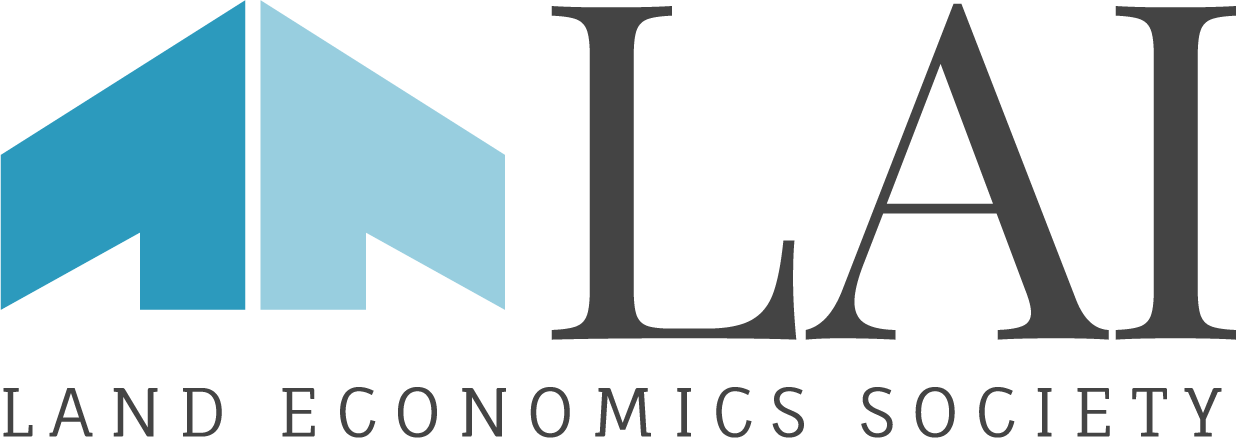 LAI Student AssociationExecutive Council Agenda
July 17, 2017 – 10:00am PST
Please join my meeting from your computer, tablet or smartphone.  https://global.gotomeeting.com/join/366345941Use your microphone and speakers (VOIP) for audio. You’ll sound best with a headset.
 You can also call in using your telephone.Canada (Long distance): +1 (647) 497-9373Spain (Long distance): +34 911 23 4170United Kingdom (Long distance): +44 (0) 20 3657 6778United States (Long distance): +1 (213) 493-0014Access Code: 366-345-9411.	Welcome and Introductions

	David Glancey, Steven Gragg, Celeste Hammond, Mark Sunderman, Robert McBride, Larry Lund, and Ian Turner2.	Overview and Purpose 
 	Purpose. The purposes of LAISA memberships and student chapters are to3. Governance. Policy direction and management of record keeping, dues collections and other tasks of governance of LAISA is hereby vested in the LAISA Executive Council subject to the provisions of this policy. Among the other duties of the LAISA Executive Council will be the preparation of an annual LAISA budget for approval by the LAMBDA ALPHA INTERNATIONAL Board of Governors for inclusion in the annual LAMBDA ALPHA INTERNATIONAL budget. Administrative implementation of policy direction and management shall be a function of the Executive Director of LAMBDA ALPHA INTERNATIONAL. The LAMBDA ALPHA INTERNATIONAL Executive Council shall act by majority vote of its members; such vote, if taken without a meeting, shall be in writing (which may be facsimile.).3.1 The members of the LAISA Executive Council shall elect from among the members a Chairman and such other officers as the members determine appropriate.3.2 The LAISA Executive Council shall consist of seven members of LAMBDA ALPHA INTERNATIONAL appointed by the LAMBDA ALPHA INTERNATIONAL Board of Governors, each for a term of two years; provided, however, the members of the first LAISA Executive Council shall be appointed for such staggered terms as the LAMBDA ALPHA INTERNATIONAL Board of Governors shall determine. Appointments shall be made by the LAMBDA ALPHA INTERNATIONAL Board of Governors or by the Executive Committee of LAMBDA ALPHA INTERNATIONAL. So far as the LAMBDA ALPHA INTERNATIONAL Board of Governors deems it practicable, the LAISA Executive Council shall consist of four university or college faculty members and three nonacademic members.

2018-2022 Strategic Plan:Advancing LAI Student Associations (LAISA), through a committee or otherwise to include mandate agreements, required resources, targets associated with advancing the education of land economics and maintaining contact over the bridge years to full membership qualifications;
Continue efforts to address the membership gap between when a student chapter member begins their career and ten years later become eligible for LAI membership. 

Encouraging and supporting local Chapter activities aimed at creating, maintaining, and supporting local LAI Student Associations.3.	Appointment of Executive Council	Academic				Nonacademic		Of Counsel	Celeste Hammond, Chair (3)		Ian Turner (3)		James Fawcett	Mark Sunderman (3)			Larry Lund (2)		Jon Devries	Laura Taylor (2)				David Glancey (2)	David Callies	David Amborski (2)		
		- Assign staggered 2 year terms4.	ARES Meeting Reports (Mark Sunderman)		- See attached email correspondence
5.	Goals and Workplan		- Oversight and growth of existing chapters 		- Faculty identification and outreach- Student scholarships/financial support for academic requirements (eg. thesis, dissertations)		- LAISA identity and promotion/branding
		- Membership GAP		- Identify research projects for LEF
		- Funding LAISA Council			- LAI budget considerations6.	Other – Celeste Hammond to provide report for 9/14 BOG meetings.  Next meeting in November.7.	Adjourn